
Figure 1: Stout Student Association Logo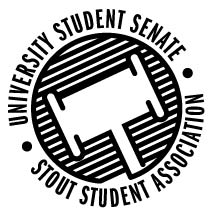 Meeting Agenda7:00 PM Ballroom A, Memorial Student Center49th Congress 14th Session December 10, 2018Call to OrderPledge of AllegianceAcknowledgement of CountryRoll CallStanding Committee Roll CallExecutiveVice President Serier excused and Director Lytle absentOrganizationalFinancialAll PresentSustainabilityDiversity and InclusivityVisibility and OutreachAll presentWords of Wisdom – Senator HaasOpen ForumTransportation Update – Director Nadeau and Transportation Coordinator Meta AdamsADA Compliance, Accommodation, and Success – Noel JacobsonSSA Graphic Design Position – Director Canon and Senator LarsonBylaws Surrounding Removal of Elected Student Representatives – Senator SchoenikeApproval of the MinutesUnfinished Business49.13.01 Segregated Fee Recommendations for 2019-2020This motion is to vote on the segregated fee recommendations for the 2019-2020 academic school year49.13.02 Appointment of Winter RepresentativesMotion to appoint Director of Communications Deon Canon and Senator Chris Johnson as Winter Representatives for the 49th Congress of the Stout Student Association49.13.03 Appointment of Shared GovernanceThis motion is to appoint students to shared governance committees.New Business49.14.01 Organization Approval - Competitive Gamers of Stout (CoGS)This motion is to officially recognize the Competitive Gamers of Stouts (CoGS) as an official student organization.49.14.02 Approval of Contingency 2 Budget This motion is to approve the Contingency 2 budget for funding. 49.14.03 Resolution Against Wisconsin Legislature Extraordinary Session ActionsThe resolution is to criticize the lame-duck session that the Wisconsin legislative done to strip power away from the incoming Governor/Attorney general. 49.14.04 Resolution in Support of Nina Hartley and UW-La Crosse Chancellor Joe GowThe resolution to show support for Nina Hartley and UW-La Crosse Chancellor over the Free Speech programming.ReportsPresidentI spent the beginning of this week addressing several concerns with Vice Chancellor Phil Lyons. I also wrote several emails that took me off the Associate Dean search committee- and put Brandon on it. The way it should be! I also placed myself on the new Vice Chancellor search committee, after being requested to have SSA member serve on that committee. Since the Chancellor is only allowing 1 governance representative on the search committee, I thought that I was the most appropriate SSA representative since I meet with the other governance chairs (Faculty, University and Academic Staff) regularly. I had my 1-on-1 with Chancellor Meyer and had some questions answered. Sue Traxler and I also signed a memo to Chancellor Meyer to inform him of our Student Tech Fee recommendations. I also attended the Chancellors Holiday Party and got to speak to several important university people that I have been waiting to speak to! And I attended a meeting with Phil Lyons, Curtis, and Director Halbach to discuss segregated fee policy changes.Vice PresidentDirector of CommunicationsThis past week I learned an important lesson on double checking and open records law. I’m grateful that the 49th Congress holds itself to such a high standards. I went to Strategic Planning Group and told Phil Lyons how we feel the lack of communication with the Associate Dean position. I also subbed in for Senator Laehn at General Education Committee and I witness some unbecoming behavior of a program director. Director Buchanan and I helped tidy up the office and put up lights. Senator engagement will be a big focus for myself and the VAO committee. VAO Fall session has and ended as we will reconvene for the Spring semester. I made an executive decision that it is for the best of the members to focus on school and cancelled the meeting. I am looking forward to working over the winter time and do some much needed reflection to make SSA more engaging with our students and my role as the Director of Communications. I spent a small chunk of time getting ready for the graphic design position presentation to senate. I really believe this position will be a great boost to the outreach efforts for the future of SSA. Lastly, the senator emails is finally finished!Director of Organizational AffairsDirector of Financial AffairsThis week I received an update from my advisor on the progress from the Connect budget module, unfortunately the update is still not complete, but we are optimistic that it will be finished before the end of this week. The financial affairs committee and I finished revisions to the contingency 2 budget, while also making preparations for the annual budget process, which begins in late January.  Unfortunately, I was not able to meet with the Sport Clubs as I had planned due to the meeting being canceled as the budget window is still not open due to the update.  I also attended a seg fee review meeting with President Bragelman, Vice Chancellor Phil Lyons, and Budget Director Curtis Wieland.  At this meeting, we discussed our proposed seg fee budget that will be presented to Chancellor Meyer sometime in January.  Other than that, this week has been getting ready for the Connect update to be completed so I can go through and accept or deny each line item asked for so far this year.Director of Legislative AffairsDirector of Diversity and InclusivityThis week I was mostly finalizing things for Diversity Week. I set up reservations for events and am in the process of setting up another meeting to finalize more events. I attended several meetings regarding the new Associate Dean of EDI, and next steps to do moving forward. The goal is to finalize the rest Diversity Week, and start the Campus Environment Student SurveyDirector of SustainabilityThis week I talked I had the Sustainability Council meeting where we discussed the status of our current projects that include compost bins for Sports and Fitness building and foldable compost and recycling. I also talked with a student about an idea for advertising on the bike shelter and how to move forward with that. Also, on Friday I hosted the Sustainability Roundtable for the fall semester which had a productive meeting about current and future initiatives for sustainable clubs on campus. A big topic of the meeting was potential events for Earth Week in the spring.Additional ReportsShared GovernanceStrategic Planning GroupWe discuss the Academic Affairs Action plan which consisted of questions surrounding the General Education director position that might come into play. The specifics for this position is not defined as of yet but is in the works. We also discuss the Associate Dean for Diversity, Equity and Inclusion position. Director Canon asked a question in regard to the shared governance and lack of communication in the position and how the lack of SSA involvement is a serious concern. Phil suggest that here have been communication with the senate.We discuss the University Priorities in a bit more detail (1: Support faculty and staff personal well-being and professional development, 2: Expand services for students that promote retention, persistence, and student success and 3: Enhance the environment for diversity. Use metrics to better support and understand our current population to maintain and advance our current level of diversity and accessibility).General Education CommitteeDirector Canon subbed in for Senator Laehn. At this meeting we discuss the Minnesota Transfer Curriculum and how to make it easier for students to transfer over. A member of the committee shared concerns about the declining enrollment in GE courses. Two program directors wanted to add mandator courses into the general education field. That field from what the GEC committee said is meant for students to explore options outside of the field. The program that presented in front of the board showed very poor attitude and manors for a program director. Diversity Bridge TeamThis meeting was focused heavily on ICM or Intercultural Metrics. We had two individuals from the administration offices come in and talk about ICM and how we can best implement it on campus, as well as where the funding for it would come from (whether or not it should be in the Inclusive Excellence Plan). I will be attending a meeting regarding this next Wednesday to learn more about this topic. The last thing we talked about was the DBT Sub Committees and planning our action plan for next year.Standing Committee ReportsFinancial Affairs CommitteeDiversity and Inclusivity CouncilOrganizational Affairs CommitteeSustainability CouncilWe discussed the Sustainability Roundtable, which was successful. We talked with orgs about working together during Earth Week and discussed the Sustainability Roundtable next semester. Overall, it was a productive meeting. We were updated on compost bins for Sports and Fitness- we would need 13 compost bins and 16 header boards. The quote was $16,188, and if we decided to buy the bins the Chancellor would match our funds so we would only pay half. We also discussed foldable bins in Sports and Fitness. We had somebody come in and propose putting posters for The Bridge to Hope organization on the bike shelter outside the library. We gave her suggestions about the poster but it is unclear how campus rules on advertising would affect this proposal and who would have to approve it, so Director Nadeau will look further into the issue. We decided to hold a meeting next week on Wednesday, December 19 at 10am. We also picked a meeting time for next semester, but it is not yet final.Visibility and OutreachPromotional items were finalized and we discussed which classrooms we would like to visit to present about SSA. VAO will work on planning the MasterChef-inspired event and Fountain of Knowledge event after break.College ReportsAnnouncements  Adjourn 